Początek formularza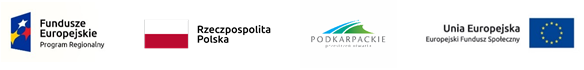 

Ogłoszenie nr 571297-N-2019 z dnia 2019-07-09 r. Miejski Ośrodek Pomocy Rodzinie: Remont budynku na potrzeby wypożyczalni sprzętu pielęgnacyjnego, rehabilitacyjnego i wspomagającego w ramach projektu pn. „ Wypożyczalnia sprzętu pielęgnacyjnego, rehabilitacyjnego i wspomagającego” w ramach Regionalnego Programu Operacyjnego Województwa Podkarpackiego na lata 2014-2020 współfinansowanego ze środków Europejskiego Funduszu Społecznego
OGŁOSZENIE O ZAMÓWIENIU - Roboty budowlane Zamieszczanie ogłoszenia: Zamieszczanie obowiązkowe Ogłoszenie dotyczy: Zamówienia publicznego Zamówienie dotyczy projektu lub programu współfinansowanego ze środków Unii Europejskiej Tak 
Nazwa projektu lub programu 
W ramach Regionalnego Programu Operacyjnego Województwa Podkarpackiego na lata 2014-2020 współfinansowanego ze środków Europejskiego Funduszu Społecznego O zamówienie mogą ubiegać się wyłącznie zakłady pracy chronionej oraz wykonawcy, których działalność, lub działalność ich wyodrębnionych organizacyjnie jednostek, które będą realizowały zamówienie, obejmuje społeczną i zawodową integrację osób będących członkami grup społecznie marginalizowanych Nie 
Należy podać minimalny procentowy wskaźnik zatrudnienia osób należących do jednej lub więcej kategorii, o których mowa w art. 22 ust. 2 ustawy Pzp, nie mniejszy niż 30%, osób zatrudnionych przez zakłady pracy chronionej lub wykonawców albo ich jednostki (w %) 
SEKCJA I: ZAMAWIAJĄCY Postępowanie przeprowadza centralny zamawiający Nie Postępowanie przeprowadza podmiot, któremu zamawiający powierzył/powierzyli przeprowadzenie postępowania Nie Informacje na temat podmiotu któremu zamawiający powierzył/powierzyli prowadzenie postępowania: 
Postępowanie jest przeprowadzane wspólnie przez zamawiających Nie 
Jeżeli tak, należy wymienić zamawiających, którzy wspólnie przeprowadzają postępowanie oraz podać adresy ich siedzib, krajowe numery identyfikacyjne oraz osoby do kontaktów wraz z danymi do kontaktów: 

Postępowanie jest przeprowadzane wspólnie z zamawiającymi z innych państw członkowskich Unii Europejskiej Nie W przypadku przeprowadzania postępowania wspólnie z zamawiającymi z innych państw członkowskich Unii Europejskiej – mające zastosowanie krajowe prawo zamówień publicznych: 
Informacje dodatkowe: I. 1) NAZWA I ADRES: Miejski Ośrodek Pomocy Rodzinie, krajowy numer identyfikacyjny 62146240000000, ul. ul. Kopernika  3 , 39-400  Tarnobrzeg, woj. podkarpackie, państwo Polska, tel. 158 226 097, e-mail mopr@mopr.pl, faks 158 230 738. 
Adres strony internetowej (URL): http://www.moprtarnobrzeg.naszaplacowka.pl/bip/ , www.tarnobrzeg.pl 
Adres profilu nabywcy: 
Adres strony internetowej pod którym można uzyskać dostęp do narzędzi i urządzeń lub formatów plików, które nie są ogólnie dostępne I. 2) RODZAJ ZAMAWIAJĄCEGO: Administracja samorządowa 
I.3) WSPÓLNE UDZIELANIE ZAMÓWIENIA (jeżeli dotyczy): Podział obowiązków między zamawiającymi w przypadku wspólnego przeprowadzania postępowania, w tym w przypadku wspólnego przeprowadzania postępowania z zamawiającymi z innych państw członkowskich Unii Europejskiej (który z zamawiających jest odpowiedzialny za przeprowadzenie postępowania, czy i w jakim zakresie za przeprowadzenie postępowania odpowiadają pozostali zamawiający, czy zamówienie będzie udzielane przez każdego z zamawiających indywidualnie, czy zamówienie zostanie udzielone w imieniu i na rzecz pozostałych zamawiających): 
I.4) KOMUNIKACJA: 
Nieograniczony, pełny i bezpośredni dostęp do dokumentów z postępowania można uzyskać pod adresem (URL) Tak 
www.tarnobrzeg.pl, http://www.moprtarnobrzeg.naszaplacowka.pl/bip/ 
Adres strony internetowej, na której zamieszczona będzie specyfikacja istotnych warunków zamówienia Nie 
www.tarnobrzeg.pl, http://www.moprtarnobrzeg.naszaplacowka.pl/bip/ 
Dostęp do dokumentów z postępowania jest ograniczony - więcej informacji można uzyskać pod adresem Nie 

Oferty lub wnioski o dopuszczenie do udziału w postępowaniu należy przesyłać: 
Elektronicznie Nie 
adres 
Dopuszczone jest przesłanie ofert lub wniosków o dopuszczenie do udziału w postępowaniu w inny sposób: 
Nie 
Inny sposób: 

Wymagane jest przesłanie ofert lub wniosków o dopuszczenie do udziału w postępowaniu w inny sposób: 
Tak 
Inny sposób: 
Urząd Miasta Tarnobrzega 
Adres: 
ul. Mickiewicza 7, 39-400 Tarnobrzeg ( Kancelaria Ogólna Urzędu) 
Komunikacja elektroniczna wymaga korzystania z narzędzi i urządzeń lub formatów plików, które nie są ogólnie dostępne Nie 
Nieograniczony, pełny, bezpośredni i bezpłatny dostęp do tych narzędzi można uzyskać pod adresem: (URL) 
SEKCJA II: PRZEDMIOT ZAMÓWIENIA 
II.1) Nazwa nadana zamówieniu przez zamawiającego: Remont budynku na potrzeby wypożyczalni sprzętu pielęgnacyjnego, rehabilitacyjnego i wspomagającego w ramach projektu pn. „ Wypożyczalnia sprzętu pielęgnacyjnego, rehabilitacyjnego i wspomagającego” w ramach Regionalnego Programu Operacyjnego Województwa Podkarpackiego na lata 2014-2020 współfinansowanego ze środków Europejskiego Funduszu Społecznego 
Numer referencyjny: AG.26.1.4.2019 
Przed wszczęciem postępowania o udzielenie zamówienia przeprowadzono dialog techniczny Nie 
II.2) Rodzaj zamówienia: Roboty budowlane 
II.3) Informacja o możliwości składania ofert częściowych 
Zamówienie podzielone jest na części: Nie 
Oferty lub wnioski o dopuszczenie do udziału w postępowaniu można składać w odniesieniu do: 
Zamawiający zastrzega sobie prawo do udzielenia łącznie następujących części lub grup części: 

Maksymalna liczba części zamówienia, na które może zostać udzielone zamówienie jednemu wykonawcy: 



II.4) Krótki opis przedmiotu zamówienia (wielkość, zakres, rodzaj i ilość dostaw, usług lub robót budowlanych lub określenie zapotrzebowania i wymagań ) a w przypadku partnerstwa innowacyjnego - określenie zapotrzebowania na innowacyjny produkt, usługę lub roboty budowlane: Szczegółowy opis przedmiotu zamówienia: - Roboty demontażowe i wyburzeniowe - Roboty elektryczne - Roboty sanitarne - Roboty wykończeniowe 

II.5) Główny kod CPV: 45000000-7 
Dodatkowe kody CPV: 

II.6) Całkowita wartość zamówienia (jeżeli zamawiający podaje informacje o wartości zamówienia): 
Wartość bez VAT: 
Waluta: 
(w przypadku umów ramowych lub dynamicznego systemu zakupów – szacunkowa całkowita maksymalna wartość w całym okresie obowiązywania umowy ramowej lub dynamicznego systemu zakupów) 
II.7) Czy przewiduje się udzielenie zamówień, o których mowa w art. 67 ust. 1 pkt 6 i 7 lub w art. 134 ust. 6 pkt 3 ustawy Pzp: Nie 
Określenie przedmiotu, wielkości lub zakresu oraz warunków na jakich zostaną udzielone zamówienia, o których mowa w art. 67 ust. 1 pkt 6 lub w art. 134 ust. 6 pkt 3 ustawy Pzp: 
II.8) Okres, w którym realizowane będzie zamówienie lub okres, na który została zawarta umowa ramowa lub okres, na który został ustanowiony dynamiczny system zakupów: 
miesiącach:    lub dniach: 
lub 
data rozpoczęcia:   lub zakończenia: 2019-09-30 

II.9) Informacje dodatkowe: SEKCJA III: INFORMACJE O CHARAKTERZE PRAWNYM, EKONOMICZNYM, FINANSOWYM I TECHNICZNYM III.1) WARUNKI UDZIAŁU W POSTĘPOWANIU III.1.1) Kompetencje lub uprawnienia do prowadzenia określonej działalności zawodowej, o ile wynika to z odrębnych przepisów 
Określenie warunków: Nie dotyczy. 
Informacje dodatkowe 
III.1.2) Sytuacja finansowa lub ekonomiczna 
Określenie warunków: Nie dotyczy. 
Informacje dodatkowe 
III.1.3) Zdolność techniczna lub zawodowa 
Określenie warunków: potencjał techniczny Nie dotyczy. potencjał zawodowy a) Zamawiający uzna warunek za spełniony, jeżeli wykonawca wykaże, że dysponuje lub będzie dysponował osobami, które będą uczestniczyć w wykonywaniu zamówienia, wraz z informacjami na temat ich kwalifikacji zawodowych, uprawnień, doświadczenia i wykształcenia niezbędnych dla wykonania zamówienia, a także zakresu wykonywanych przez nie czynności, oraz informacją o podstawie do dysponowania tymi osobami. Wykonawca przedstawi wraz z ofertą osobę, na funkcję wymienioną poniżej która spełnia następujące wymagania: 1) osoba proponowana do pełnienia funkcji Kierownika Budowy: wykonawca przedstawi osobę, która posiadać będzie uprawnienia budowlane do kierowania robotami w specjalności konstrukcyjno – budowlanej, w rozumieniu przepisów Rozporządzenia Ministra Infrastruktury i Rozwoju z dnia 11 września 2014r w sprawie samodzielnych funkcji technicznych w budownictwie (Dz. U. z 2014 roku, poz. 1278 z późniejszymi zmianami ). 2) osoba proponowana do pełnienia funkcji Kierownika robót elektrycznych: wykonawca przedstawi osobę, która posiadać będzie uprawnienia budowlane do kierowania robotami w specjalności sieci, instalacji i urządzeń elektrycznych i elektroenergetycznych w rozumieniu przepisów Rozporządzenia Ministra Transportu i Budownictwa z dnia 11 września 2014r. w sprawie samodzielnych funkcji technicznych w budownictwie (Dz. U. z 2014 roku, poz. 1278 z późniejszymi zmianami) . b) Zamawiający uzna warunek za spełniony, jeżeli wykonawca wykaże, że: wykonał w okresie ostatnich pięciu lat przed upływem terminu składania ofert albo wniosków o dopuszczenie do udziału w postępowaniu, a jeżeli okres prowadzenia działalności jest krótszy - w tym okresie, wraz z podaniem ich rodzaju i wartości, daty, miejsca wykonania i podmiotów na rzecz których roboty te zostały wykonane z załączeniem dowodów określających, czy te roboty budowlane zostały wykonane należycie, w szczególności informacji o tym czy roboty zostały wykonane zgodnie z przepisami prawa budowlanego prawidłowo ukończone przy czym dowodami, o których mowa, są referencje bądź inne dokumenty wystawione przez podmiot, na rzecz którego roboty budowlane były wykonywane, a jeżeli z uzasadnionej przyczyny o obiektywnym charakterze wykonawca nie jest w stanie uzyskać tych dokumentów – inne dokumenty dwie roboty mające w swoim zakresie budowę, rozbudowę, przebudowę, remont lub modernizację budynku o wartości nie mniejszej niż 30 000,00 zł brutto każda. 
Zamawiający wymaga od wykonawców wskazania w ofercie lub we wniosku o dopuszczenie do udziału w postępowaniu imion i nazwisk osób wykonujących czynności przy realizacji zamówienia wraz z informacją o kwalifikacjach zawodowych lub doświadczeniu tych osób: Tak 
Informacje dodatkowe: III.2) PODSTAWY WYKLUCZENIA III.2.1) Podstawy wykluczenia określone w art. 24 ust. 1 ustawy Pzp 
III.2.2) Zamawiający przewiduje wykluczenie wykonawcy na podstawie art. 24 ust. 5 ustawy Pzp Tak Zamawiający przewiduje następujące fakultatywne podstawy wykluczenia: Tak (podstawa wykluczenia określona w art. 24 ust. 5 pkt 1 ustawy Pzp) 






Tak (podstawa wykluczenia określona w art. 24 ust. 5 pkt 8 ustawy Pzp) III.3) WYKAZ OŚWIADCZEŃ SKŁADANYCH PRZEZ WYKONAWCĘ W CELU WSTĘPNEGO POTWIERDZENIA, ŻE NIE PODLEGA ON WYKLUCZENIU ORAZ SPEŁNIA WARUNKI UDZIAŁU W POSTĘPOWANIU ORAZ SPEŁNIA KRYTERIA SELEKCJI Oświadczenie o niepodleganiu wykluczeniu oraz spełnianiu warunków udziału w postępowaniu 
Tak 
Oświadczenie o spełnianiu kryteriów selekcji 
Nie III.4) WYKAZ OŚWIADCZEŃ LUB DOKUMENTÓW , SKŁADANYCH PRZEZ WYKONAWCĘ W POSTĘPOWANIU NA WEZWANIE ZAMAWIAJACEGO W CELU POTWIERDZENIA OKOLICZNOŚCI, O KTÓRYCH MOWA W ART. 25 UST. 1 PKT 3 USTAWY PZP: W celu potwierdzenia braku podstaw do wykluczenia Wykonawcy z udziału w postępowaniu: a) odpisu z właściwego rejestru lub z centralnej ewidencji i informacji o działalności gospodarczej, jeżeli odrębne przepisy wymagają wpisu do rejestru lub ewidencji w celu potwierdzenia braku podstaw wykluczenia na podstawie art. 24 ust. 5 pkt.1 ustawy Pzp; b) zaświadczenia właściwego naczelnika urzędu skarbowego potwierdzające, że wykonawca nie zalega z opłacaniem podatków, wystawionego nie wcześniej niż 3 miesiące przed upływem terminu składania ofert lub inny dokument potwierdzający, że Wykonawca zawarł porozumienie z właściwym organem podatkowym w sprawie spłat tych należności wraz z ewentualnymi odsetkami lub grzywnami, w szczególności uzyskał przewidziane prawem zwolnienie, odroczenie lub rozłożenie na raty zaległych płatności lub wstrzymanie w całości wykonania decyzji właściwego organu; c) zaświadczenia właściwej terenowej jednostki organizacyjnej Zakładu Ubezpieczeń Społecznych lub Kasy Rolniczego Ubezpieczenia Społecznego albo inny dokument potwierdzający, że wykonawca nie zalega z opłacaniem składek na ubezpieczenia społeczne lub zdrowotne wystawionego nie wcześniej niż 3 miesiące przed upływem terminu składania ofert , lub inny dokument potwierdzający, że Wykonawca zawarł porozumienie z właściwym organem w sprawie spłat tych należności wraz z ewentualnymi odsetkami lub grzywnami, w szczególności, uzyskał przewidziane prawem zwolnienie, odroczenie lub rozłożenie na raty zaległych płatności lub wstrzymanie w całości wykonania decyzji właściwego organu; d) oświadczenia Wykonawcy o przynależności lub braku przynależności do tej samej grupy kapitałowej; w przypadku przynależności do tej samej grupy kapitałowej Wykonawca może złożyć wraz z oświadczeniem dowody, że powiązania z innym Wykonawcą nie prowadzą do zakłócenia konkurencji w postępowaniu o udzielenie zamówienia. III.5) WYKAZ OŚWIADCZEŃ LUB DOKUMENTÓW SKŁADANYCH PRZEZ WYKONAWCĘ W POSTĘPOWANIU NA WEZWANIE ZAMAWIAJACEGO W CELU POTWIERDZENIA OKOLICZNOŚCI, O KTÓRYCH MOWA W ART. 25 UST. 1 PKT 1 USTAWY PZP III.5.1) W ZAKRESIE SPEŁNIANIA WARUNKÓW UDZIAŁU W POSTĘPOWANIU: 
1) W celu potwierdzenia spełniania przez wykonawcę warunków udziału w postępowaniu: a) wykazu robót budowlanych wykonanych nie wcześniej niż w okresie ostatnich pięciu lat przed upływem terminu składania ofert albo wniosków o dopuszczenie do udziału w postępowaniu, a jeżeli okres prowadzenia działalności jest krótszy - w tym okresie, wraz z podaniem ich rodzaju, wartości, daty, miejsca wykonania i podmiotów na rzecz których roboty te zostały wykonane z załączeniem dowodów określających, czy te roboty budowlane zostały wykonane należycie, w szczególności informacji o tym czy roboty zostały wykonane zgodnie z przepisami prawa budowlanego prawidłowo ukończone przy czym dowodami, o których mowa, są referencje bądź inne dokumenty wystawione przez podmiot, na rzecz którego roboty budowlane były wykonywane, a jeżeli z uzasadnionej przyczyny o obiektywnym charakterze wykonawca nie jest w stanie uzyskać tych dokumentów – inne dokumenty; (załącznik nr 7 do SIWZ) b) wykazu osób, skierowanych przez Wykonawcę do realizacji zamówienia publicznego, w szczególności odpowiedzialnych za świadczenie usług, kontrolę jakości lub kierowanie robotami budowlanymi, wraz z informacjami na temat ich kwalifikacji zawodowych, uprawnień, doświadczenia i wykształcenia niezbędnych do wykonania zamówienia publicznego, a także zakresu wykonywanych przez nie czynności, oraz informacją o podstawie do dysponowania tymi osobami (załącznik nr 8 do SIWZ). 
III.5.2) W ZAKRESIE KRYTERIÓW SELEKCJI: 
III.6) WYKAZ OŚWIADCZEŃ LUB DOKUMENTÓW SKŁADANYCH PRZEZ WYKONAWCĘ W POSTĘPOWANIU NA WEZWANIE ZAMAWIAJACEGO W CELU POTWIERDZENIA OKOLICZNOŚCI, O KTÓRYCH MOWA W ART. 25 UST. 1 PKT 2 USTAWY PZP Nie dotyczy. III.7) INNE DOKUMENTY NIE WYMIENIONE W pkt III.3) - III.6) SEKCJA IV: PROCEDURA IV.1) OPIS 
IV.1.1) Tryb udzielenia zamówienia: Przetarg nieograniczony 
IV.1.2) Zamawiający żąda wniesienia wadium: Nie 
Informacja na temat wadium 

IV.1.3) Przewiduje się udzielenie zaliczek na poczet wykonania zamówienia: Nie 
Należy podać informacje na temat udzielania zaliczek: 

IV.1.4) Wymaga się złożenia ofert w postaci katalogów elektronicznych lub dołączenia do ofert katalogów elektronicznych: Nie 
Dopuszcza się złożenie ofert w postaci katalogów elektronicznych lub dołączenia do ofert katalogów elektronicznych: 
Nie 
Informacje dodatkowe: 

IV.1.5.) Wymaga się złożenia oferty wariantowej: Nie 
Dopuszcza się złożenie oferty wariantowej 
Nie 
Złożenie oferty wariantowej dopuszcza się tylko z jednoczesnym złożeniem oferty zasadniczej: 
Nie 
IV.1.6) Przewidywana liczba wykonawców, którzy zostaną zaproszeni do udziału w postępowaniu 
(przetarg ograniczony, negocjacje z ogłoszeniem, dialog konkurencyjny, partnerstwo innowacyjne) Liczba wykonawców   
Przewidywana minimalna liczba wykonawców 
Maksymalna liczba wykonawców   
Kryteria selekcji wykonawców: 

IV.1.7) Informacje na temat umowy ramowej lub dynamicznego systemu zakupów: Umowa ramowa będzie zawarta: 

Czy przewiduje się ograniczenie liczby uczestników umowy ramowej: 

Przewidziana maksymalna liczba uczestników umowy ramowej: 

Informacje dodatkowe: 

Zamówienie obejmuje ustanowienie dynamicznego systemu zakupów: 

Adres strony internetowej, na której będą zamieszczone dodatkowe informacje dotyczące dynamicznego systemu zakupów: 

Informacje dodatkowe: 

W ramach umowy ramowej/dynamicznego systemu zakupów dopuszcza się złożenie ofert w formie katalogów elektronicznych: 

Przewiduje się pobranie ze złożonych katalogów elektronicznych informacji potrzebnych do sporządzenia ofert w ramach umowy ramowej/dynamicznego systemu zakupów: 

IV.1.8) Aukcja elektroniczna 
Przewidziane jest przeprowadzenie aukcji elektronicznej (przetarg nieograniczony, przetarg ograniczony, negocjacje z ogłoszeniem) 
Należy podać adres strony internetowej, na której aukcja będzie prowadzona: 

Należy wskazać elementy, których wartości będą przedmiotem aukcji elektronicznej: 
Przewiduje się ograniczenia co do przedstawionych wartości, wynikające z opisu przedmiotu zamówienia: 

Należy podać, które informacje zostaną udostępnione wykonawcom w trakcie aukcji elektronicznej oraz jaki będzie termin ich udostępnienia: 
Informacje dotyczące przebiegu aukcji elektronicznej: 
Jaki jest przewidziany sposób postępowania w toku aukcji elektronicznej i jakie będą warunki, na jakich wykonawcy będą mogli licytować (minimalne wysokości postąpień): 
Informacje dotyczące wykorzystywanego sprzętu elektronicznego, rozwiązań i specyfikacji technicznych w zakresie połączeń: 
Wymagania dotyczące rejestracji i identyfikacji wykonawców w aukcji elektronicznej: 
Informacje o liczbie etapów aukcji elektronicznej i czasie ich trwania: 
Czas trwania: 

Czy wykonawcy, którzy nie złożyli nowych postąpień, zostaną zakwalifikowani do następnego etapu: 
Warunki zamknięcia aukcji elektronicznej: 

IV.2) KRYTERIA OCENY OFERT 
IV.2.1) Kryteria oceny ofert: 
IV.2.2) Kryteria 
IV.2.3) Zastosowanie procedury, o której mowa w art. 24aa ust. 1 ustawy Pzp (przetarg nieograniczony) 
Tak 
IV.3) Negocjacje z ogłoszeniem, dialog konkurencyjny, partnerstwo innowacyjne 
IV.3.1) Informacje na temat negocjacji z ogłoszeniem 
Minimalne wymagania, które muszą spełniać wszystkie oferty: 

Przewidziane jest zastrzeżenie prawa do udzielenia zamówienia na podstawie ofert wstępnych bez przeprowadzenia negocjacji 
Przewidziany jest podział negocjacji na etapy w celu ograniczenia liczby ofert: 
Należy podać informacje na temat etapów negocjacji (w tym liczbę etapów): 

Informacje dodatkowe 


IV.3.2) Informacje na temat dialogu konkurencyjnego 
Opis potrzeb i wymagań zamawiającego lub informacja o sposobie uzyskania tego opisu: 

Informacja o wysokości nagród dla wykonawców, którzy podczas dialogu konkurencyjnego przedstawili rozwiązania stanowiące podstawę do składania ofert, jeżeli zamawiający przewiduje nagrody: 

Wstępny harmonogram postępowania: 

Podział dialogu na etapy w celu ograniczenia liczby rozwiązań: 
Należy podać informacje na temat etapów dialogu: 


Informacje dodatkowe: 

IV.3.3) Informacje na temat partnerstwa innowacyjnego 
Elementy opisu przedmiotu zamówienia definiujące minimalne wymagania, którym muszą odpowiadać wszystkie oferty: 

Podział negocjacji na etapy w celu ograniczeniu liczby ofert podlegających negocjacjom poprzez zastosowanie kryteriów oceny ofert wskazanych w specyfikacji istotnych warunków zamówienia: 

Informacje dodatkowe: 

IV.4) Licytacja elektroniczna 
Adres strony internetowej, na której będzie prowadzona licytacja elektroniczna: Adres strony internetowej, na której jest dostępny opis przedmiotu zamówienia w licytacji elektronicznej: Wymagania dotyczące rejestracji i identyfikacji wykonawców w licytacji elektronicznej, w tym wymagania techniczne urządzeń informatycznych: Sposób postępowania w toku licytacji elektronicznej, w tym określenie minimalnych wysokości postąpień: Informacje o liczbie etapów licytacji elektronicznej i czasie ich trwania: Czas trwania: 

Wykonawcy, którzy nie złożyli nowych postąpień, zostaną zakwalifikowani do następnego etapu: Termin składania wniosków o dopuszczenie do udziału w licytacji elektronicznej: 
Data: godzina: 
Termin otwarcia licytacji elektronicznej: Termin i warunki zamknięcia licytacji elektronicznej: 
Istotne dla stron postanowienia, które zostaną wprowadzone do treści zawieranej umowy w sprawie zamówienia publicznego, albo ogólne warunki umowy, albo wzór umowy: 
Wymagania dotyczące zabezpieczenia należytego wykonania umowy: 
Informacje dodatkowe: IV.5) ZMIANA UMOWY 
Przewiduje się istotne zmiany postanowień zawartej umowy w stosunku do treści oferty, na podstawie której dokonano wyboru wykonawcy: Tak 
Należy wskazać zakres, charakter zmian oraz warunki wprowadzenia zmian: 
Istotne postanowienia umowy: 1. Zmiany umowy wymagają formy pisemnej pod rygorem nieważności. 2. Zakazuje się zmian postanowień zawartej umowy w stosunku do treści oferty, na podstawie której dokonano wyboru Wykonawcy, chyba że konieczność takich zmian wynika z wystąpienia następujących okoliczności: 2.1. zmiana terminu wykonania umowy - w przypadku: a) wystąpienia niekorzystnych warunków atmosferycznych (temperatura, opady, wiatr, wilgotność), uniemożliwiających wykonanie robót budowlanych zgodnie z normami, zaleceniami producentów wyrobów lub przepisami prawa, o ile Wykonawca wykaże brak możliwości wykonania w tym okresie innych robót budowlanych przewidzianych w Dokumentacji projektowej i STWiORB, b) braku środków finansowych na realizację inwestycji, z przyczyn niezależnych od Zamawiającego, c) opóźnienia w przekazaniu placu budowy (odnotowane w dzienniku budowy - jeśli dotyczy) oraz udokumentowane stosownymi protokołami podpisanymi przez Kierownika Budowy i Inspektora nadzoru i zaakceptowane przez Zamawiającego) lub wstrzymania realizacji robót przez Zamawiającego, d) konieczność dokonania zmian lub konsekwencje błędów w dokumentacji projektowej, e) wystąpienia zjawisk związanych z działaniem siły wyższej. Zdarzeniami kwalifikowanymi jako przypadki siły wyższej są klęski żywiołowe takie jak: pożary, powodzie, trzęsienia ziemi, wybuchy wulkanów, wybuchy epidemii. Ponadto do przypadków siły wyższej zalicza się także strajki generalne, zamieszki, działania wojenne, akty terrorystyczne, przewroty wojskowe, działania organów władzy państwowej, takie jak blokady granic państwowych czy wprowadzenie zakazów eksportu czy importu, f) opóźnień w dokonaniu określonych czynności lub ich zaniechania przez właściwe organy administracji państwowej, które nie są następstwem okoliczności, za które Wykonawca ponosi odpowiedzialność, g) opóźnień w wydawaniu decyzji, zezwoleń, uzgodnień itp., do wydania których właściwe organy są zobowiązane na mocy przepisów prawa, jeżeli opóźnienie przekroczy okres przewidziany w przepisach prawa, w którym ww. decyzje powinny zostać wydane oraz nie są następstwem okoliczności, za które Wykonawca ponosi odpowiedzialność, h) zmiany podyktowanej zmianą przepisów prawa, i) gdy zaszła konieczność uzyskania niemożliwych do przewidzenia na etapie planowania inwestycji: danych, zgód lub pozwoleń osób trzecich lub właściwych organów, zmiana terminu realizacji o niezbędny czas ich uzyskania, j) gdy prace objęte umową zostały wstrzymane przez właściwe organy, co uniemożliwi terminowe zakończenie realizacji przedmiotu umowy, k) w przypadku wykonywania innych wcześniej nieprzewidzianych robót, w strefie przekazanego placu budowy, Wykonawca jest upoważniony do wystąpienia o wydłużenie okresu na realizację zadania o okres wprowadzonych zakłóceń wraz ze skutkami z tego wynikłymi. Zapis ten dotyczy również wypadków drogowych powstałych w strefie robót, l) w przypadku wystąpienia robót dodatkowych, niewyszczególnionych w przedmiarach robót, jak również wykonywania koniecznych rozwiązań zamiennych w stosunku do projektowanych, jeżeli będzie potrzebny dodatkowy czas na ich wykonanie lub zmianę wynagrodzenia na warunkach określonych w Umowie; m) w przypadku wystąpienia obiektywnie uzasadnionych i udokumentowanych braków dostaw materiałów niezbędnych do realizacji robót z przyczyn niezależnych od Wykonawcy ( np. niedostępność materiałów na rynku, strajk przewoźników itp.), o ile okoliczności te uniemożliwiają prowadzenie robót i Wykonawca wykaże brak możliwości wykonania w tym okresie innych robót budowlanych przewidzianych w dokumentacji projektowej. W przypadku wystąpienia którejkolwiek z wymienionych wyżej okoliczności w zakresie mającym wpływ na przebieg realizacji zamówienia, termin wykonania umowy może ulec odpowiedniemu przedłużeniu o czas niezbędny do zakończenia wykonania jej przedmiotu w sposób należyty jednak nie dłużej niż o czas równy okresowi przerwy, postoju lub opóźnienia. 2.2. Zmiana umówionego zakresu robót - w przypadku: a) ograniczenia finansowego po stronie Zamawiającego z przyczyn od niego niezależnych, b) jeżeli z powodu nadzwyczajnej zmiany stosunków spełnienie świadczenia byłoby połączone z nadmiernymi trudnościami albo groziłoby jednej ze stron rażącą stratą, czego strony nie przewidywały przy zawarciu umowy, c) wystąpienia niebezpieczeństwa kolizji z planowanymi lub równolegle prowadzonymi przez inne podmioty inwestycjami, w zakresie niezbędnym do uniknięcia lub usunięcia tych kolizji, d) konieczności zaniechania części robót budowlanych ze względu na zaistnienie istotnej zmiany okoliczności powodującej, że ich wykonanie nie leży w interesie publicznym, czego nie można było przewidzieć w chwili zawarcia umowy, e) konieczności wykonania dodatkowego zakresu robót budowlanych ze względu na ważny interes publiczny. 2.3. Zmiana sposobu spełnienia świadczenia. Zmiany technologiczne spowodowane w szczególności następującymi okolicznościami: a) niedostępność na rynku materiałów lub urządzeń wskazanych w dokumentacji projektowej lub specyfikacji technicznej wykonania i odbioru robót spowodowana zaprzestaniem produkcji lub wycofaniem z rynku tych materiałów lub urządzeń; b) pojawienie się na rynku materiałów lub urządzeń nowszej generacji umożliwiające uzyskanie lepszej jakości robót; c) pojawienie się nowszej technologii wykonania zaprojektowanych robót pozwalającej na zaoszczędzenie czasu realizacji inwestycji lub kosztów wykonywanych prac, jak również kosztów eksploatacji wykonanego przedmiotu umowy; d) konieczność zrealizowania projektu przy zastosowaniu innych rozwiązań technicznych/technologicznych niż wskazane w dokumentacji projektowej lub specyfikacji technicznej wykonania i odbioru robót, w sytuacji, gdyby zastosowanie przewidzianych rozwiązań groziło niewykonaniem lub wadliwym wykonaniem przedmiotu umowy lub umożliwiających uzyskanie lepszej jakości robót, e) konieczność realizacji robót wynikających z wprowadzenia w Dokumentacji projektowej zmian uznanych za nieistotne odstępstwo od Projektu budowlanego i pozwolenia na budowę; f) wystąpienie warunków geologicznych, geotechnicznych lub hydrologicznych odbiegających w sposób istotny od przyjętych w dokumentacji projektowej, rozpoznania terenu w zakresie znalezisk archeologicznych, występowania niewybuchów lub niewypałów, które mogą skutkować w świetle dotychczasowych założeń niewykonaniem lub nienależytym wykonaniem przedmiotu umowy przy dotychczasowych założeniach technologicznych; g) wystąpienie warunków na terenie budowy odbiegających w sposób istotny od przyjętych w Dokumentacji projektowej lub specyfikacji technicznej wykonania i odbioru robót w szczególności napotkania niezinwentaryzowanych lub błędnie zinwentaryzowanych sieci, instalacji lub innych obiektów budowlanych; h) wystąpienie niebezpieczeństwa kolizji z planowanymi lub równolegle prowadzonymi przez inne podmioty inwestycjami, w zakresie niezbędnym do uniknięcia lub usunięcia tych kolizji; i) konieczność zrealizowania przedmiotu umowy przy zastosowaniu innych rozwiązań technicznych lub materiałowych ze względu na zmiany obowiązującego prawa; j) konieczność usunięcia sprzeczności w dokumentacji w przypadku niemożności usunięcia sprzeczności przy pomocy wykładni, w szczególności gdy sprzeczne zapisy mają równy stopień pierwszeństwa. 2.4. organizacyjnej polegającej na: zmianie osób, Podwykonawców, grup Wykonawców i innych podmiotów współpracujących przy realizacji zamówienia pod warunkiem, że ich uprawnienia, potencjał ekonomiczny, wykonawczy i doświadczenie nie są gorsze od tych, jakie posiadają podmioty zamieniane. Zmiany te mogą nastąpić z przyczyn organizacyjnych pod warunkiem, że osoby Podwykonawcy, grupy Wykonawców i innych podmiotów spełniają wszystkie wymogi wynikające z SIWZ i złożonej oferty. 2.5. wynagrodzenia: a) gdy zmianie ulegnie urzędowa stawka podatku VAT. Zmiana wynagrodzenia będzie odnosić się wyłącznie do części przedmiotu umowy zrealizowanej po dniu wejścia w życie przepisów zmieniających stawkę podatku od towarów i usług oraz wyłącznie do części przedmiotu umowy, do której znajdzie zastosowanie zmiana nowych przepisów, b) ze względów ekonomicznych lub technicznych dopuszcza się ograniczenie zakresu robót wraz ze zmniejszeniem wynagrodzenia do 20%, c) w przypadkach określonych w pkt. 2.2 i 2.3 niniejszego §, d) w przypadkach określonych w § 22 ust.1 lit. a, b e) obniżenie wynagrodzenia w odpowiednim stosunku w przypadku istnienia usterki lub wady mającej charakter istotny i nieusuwalny (nie tylko takich uniemożliwiających użytkowanie) oraz takiej, która odbiera cechy właściwe danemu obiektowi (zarówno funkcjonalne jak i estetyczne), f) w przypadku ustawowej zmiany wysokości minimalnego wynagrodzenia za pracę ustalonego na podstawie art. 2 ust. 3 – 5 ustawy z dnia 10 października 2002 r. o minimalnym wynagrodzeniu za pracę (t.j. Dz. U. z 2018 r. poz. 2177) – jeżeli zmiany te będą miały wpływ na koszt wykonywania zamówienia przez Wykonawcę – o wartość wynikającą z tych zmian, g) w przypadku ustawowej zmiany zasad podlegania ubezpieczeniom społecznym lub ubezpieczeniu zdrowotnemu lub wysokości stawki składki na ubezpieczenia społeczne lub zdrowotne – jeżeli zmiany te będą miały wpływ na koszy wykonywania zamówienia przez Wykonawcę – o wartość wynikającą z tych zmian. 2.6. Zmiana wynagrodzenia z powodu przyczyn wskazanych w pkt 2.3 niniejszego § oraz § 22 ust.1 lit. a i b nastąpi na podstawie opracowanych kosztorysów. a) jeżeli roboty wynikające z wprowadzonych postanowieniami zmian, odpowiadają opisowi pozycji w kosztorysie ofertowym, cena jednostkowa określona w kosztorysie ofertowym, używana jest do wyliczenia wysokości wynagrodzenia, o którym mowa w § 4. b) jeżeli roboty wynikające z wprowadzonych postanowieniami zmian nie odpowiadają opisowi pozycji w Kosztorysie ofertowym, Wykonawca powinien przedłożyć do akceptacji Zamawiającego kalkulację ceny jednostkowej tych robót z uwzględnieniem cen czynników produkcji nie wyższych od średnich cen publikowanych w wydawnictwie "Sekocenbud" w miesiącu, w którym kalkulacja jest sporządzana oraz nakładów rzeczowych określonych w Katalogach Nakładów Rzeczowych (KNR), a w przypadku robót, dla których nie określono nakładów rzeczowych w KNR, wg innych ogólnie stosowanych katalogów lub nakładów własnych zaakceptowanych przez Zamawiającego. c) jeżeli cena jednostkowa przedłożona przez Wykonawcę do akceptacji Zamawiającemu będzie skalkulowana niezgodnie z postanowieniami w pkt b) Zamawiający wprowadzi korektę ceny opartą na własnych wyliczeniach. d) wykonawca jest zobowiązany do dokonania wyliczeń cen, o których mowa w pkt b) oraz przedstawić Zamawiającemu do akceptacji wysokość wynagrodzenia wynikającą ze zmian przed rozpoczęciem robót wynikających z tych zmian. 3. Wystąpienie którejkolwiek z wymienionych w ust. 2 pkt 2.1; 2.2; 2.3; 2.4; 2.5, okoliczności nie stanowi bezwzględnego zobowiązania Zamawiającego do dokonania takich zmian, ani nie może stanowić podstawy roszczeń Wykonawcy do ich dokonania. 4. Zamawiający dopuszcza możliwość niezrealizowania pełnego zakresu robót w sytuacji, w której nie można było przewidzieć w chwili zawarcia umowy, a nie powstałych z winy Zamawiającego ani Wykonawcy. 
IV.6) INFORMACJE ADMINISTRACYJNE 

IV.6.1) Sposób udostępniania informacji o charakterze poufnym (jeżeli dotyczy): 

Środki służące ochronie informacji o charakterze poufnym 

IV.6.2) Termin składania ofert lub wniosków o dopuszczenie do udziału w postępowaniu: 
Data: 2019-07-24, godzina: 10:00, 
Skrócenie terminu składania wniosków, ze względu na pilną potrzebę udzielenia zamówienia (przetarg nieograniczony, przetarg ograniczony, negocjacje z ogłoszeniem): 
Nie 
Wskazać powody: 

Język lub języki, w jakich mogą być sporządzane oferty lub wnioski o dopuszczenie do udziału w postępowaniu 
> polski 
IV.6.3) Termin związania ofertą: do: okres w dniach: 30 (od ostatecznego terminu składania ofert) 
IV.6.4) Przewiduje się unieważnienie postępowania o udzielenie zamówienia, w przypadku nieprzyznania środków pochodzących z budżetu Unii Europejskiej oraz niepodlegających zwrotowi środków z pomocy udzielonej przez państwa członkowskie Europejskiego Porozumienia o Wolnym Handlu (EFTA), które miały być przeznaczone na sfinansowanie całości lub części zamówienia: Tak 
IV.6.5) Przewiduje się unieważnienie postępowania o udzielenie zamówienia, jeżeli środki służące sfinansowaniu zamówień na badania naukowe lub prace rozwojowe, które zamawiający zamierzał przeznaczyć na sfinansowanie całości lub części zamówienia, nie zostały mu przyznane Nie 
IV.6.6) Informacje dodatkowe: 
ZAŁĄCZNIK I - INFORMACJE DOTYCZĄCE OFERT CZĘŚCIOWYCH Dół formularzaPoczątek formularzaDół formularzaKod CPV45111200-145431000-745442100-845311100-145211200-2KryteriaZnaczenieCena60,00Termin wykonania zamówienia20,00Długość okresu gwarancji i rękojmi20,00